Конспект открытого урока русского языка по теме«Итоговое повторение» Урок подготовила и провелаучитель начальных классовМКОУ «СОШ № 3» п. СывдармаАнфалова Н.П.Класс: первыйУМК: «Школа России»Учебный предмет: русский языкЦель: повторение и закрепление изученных орфограмм  и использование полученных знаний на практике.Задачи:*образовательная: формировать знания о правилах написания слов с безударной гласной, парной согласной, слов с сочетаниями жи-ши, ча-ща, чу-щу, чк, чн, чт, имён собственных; развивать умения проверять безударные гласные и парные согласные; учить использовать полученные знания на практике;* развивающая: развивать орфографическую зоркость, внимание, память, мышление; содействовать развитию речи учащихся, умения сравнивать, анализировать, обобщать, делать выводы;* воспитательная: воспитание аккуратности, культуры поведения и общения на уроке, положительной мотивации к учебе;*здоровьесберегающая: индивидуальный подход к ученикам; создание ситуации успеха; игровая форма работы; двигательная активность и использование физкультминуток; самоконтроль и контроль учителя за осанкой детей.Тип урока: урок повторения изученногоПланируемые результаты:  *предметные: учащиеся закрепят правописание слов с сочетаниями жи-ши, ча-ща, чу-щу, чк, чн, чт, имён собственных, слов с безударной гласной, парной согласной; учащиеся будут развивать умения проверять безударные гласные и парные согласные и учиться использовать полученные знания на практике;*метапредметные: познавательные – работать с текстом, отвечать на вопросы, сопоставлять факты, находить объяснения, соотносить полученные знания с примерами; оценивать правильность выполнения задания на основе сравнения с предыдущими заданиями или на основе различных образцов;*коммуникативные: формировать готовность слушать собеседника и вести диалог, владеть диалогической формой речи, вступать в речевое общение, пользоваться печатными средствами и электронными ресурсами;*регулятивные: овладеть способностью понимать учебную задачу урока и стремление её выполнять;*личностные: принятие и освоение социальной роли обучающегося; развитие мотивов учебной деятельности и формирование личностного смысла учения; развитие навыков сотрудничества со взрослыми и сверстниками в разных социальных ситуациях.Зрительный ряд:- на классной доске панно: берёзка, к которой дети прикрепят листочки со словарными словами; солнышко, на лучах которого написаны изученные орфограммы и несуществующие орфограммы; облако с твёрдыми согласными [ж], [ш], [ц]; зелёная лужайка с мягкими согласными [й′], [ч′], [щ′]; скворцы – безударные гласные а, о, е, и, я; домик двухэтажный – на первом этаже живут гласные, обозначающие мягкость согласных звуков, а на втором – гласные, обозначающие твёрдость согласных; цветы, растущие парами – это парные согласные.Музыкальный ряд: П.И. Чайковский «Времена года».Учебные пособия:- Русский язык. 1 класс. Учебник для общеобразовательных учреждений / В. П. Канакина, В.Г. Горецкий. -  М.: Просвещение, 2011- Русский язык. 1 класс. Электронное приложение к учебнику В. П. Канаки-ной, В.Г. Горецкого (1 CD)- Русский язык. Рабочая тетрадь. 1 класс. Пособие для учащихся общеобразовательных учреждений / В. П. Канакина, В.Г. Горецкий.- М.: Просвещение, 2011 Технические средства обучения:- компьютер с необходимым программным обеспечением; - мультимедийный проектор и экран;- музыкальный центр.Ход урокаI. Организационный момент: проверка готовности к уроку.- Добрый день. Ребята, сегодня у нас на уроке гости. Они пришли посмотреть, как мы работаем на уроке и чему мы научились. Давайте порадуем наших гостей. II. Мотивация (самоопределение) к учебной деятельности. (Звучит произведение П.И. Чайковского «Времена года»)- Ребята, скажите, пожалуйста, вы любите получать подарки? (Да)- Неизвестный художник подарил нам эту картину. Рассмотрите её внимательно и скажите, как бы вы её назвали. (Весенние чудеса. Весна) (Заголовок прикрепляется к доске)- Почему? Как вы догадались, что изображена весна? Составьте предложения о весне. (Дети составляют предложения: Ярко светит солнышко. На берёзке распускаются листочки. Прилетели с юга птицы. Расцвели первые цветочки.) - Ребята, художник на картине кое-что не дорисовал и кое-что напутал. Нам в течение урока надо найти и исправить эти ошибки, дорисовать картину. Справимся?  (Да)III. Актуализация и пробное учебное действие.- Ребята, а вы знаете, что есть полезные солнечные лучи и есть вредные - ультрофиолетовые. На полезных лучах написаны орфограммы, которые мы изучили, а на вредных лучах солнышка - несуществующие орфограммы. Давайте найдём вредные лучи и уберём их. Пусть останутся только полезные лучики. (Мы знаем орфограммы жи-ши, ча-ща, чу-щу, чк, чн, чт, имена собственные; остальные не существуют)IV. Целеполагание и построение проекта выхода из затруднения (цель и тема, способ, план, средство).- Как вы думаете, какой будет тема урока? Чем будем заниматься на уроке? А зачем нужно это знать? (Формулируют тему, цель). V. Включение в систему знаний и повторение.1. ЖИ-ШИ Самостоятельная работа в тетради с последующей проверкой.- Запишите три слова с сочетаниями ЖИ-ШИ и подчеркните данную орфограмму. Работа с девайсами (тема № 20)- У Бегемота скопилось очень много фотографий. Поможем Бегемоту подписать их. Вставим буквы Ы или И в слова.- Как пишутся слова с сочетаниями жи-ши?2. ЧА-ЩА Работа в рабочей тетради- Откройте рабочую тетрадь на стр. 62. Выполним упражнение 2.- Прочитайте внимательно задание.- Что нужно сделать? (Вставить в слова буквы А или Я)Работа с девайсами (тема № 21)- Правильно выполнили упражнение 2 или нет, узнаем, когда поможем Гномикам починить домик.- Какую орфограмму мы повторили? (ЧА-ЩА пиши с буквой А) 3. Безударные гласные - Ребята, посмотрите, какие красивые птички прилетели к нам. Их зовут а, о, е, и, я. Как вы думаете, что их объединяет? (Это безударные гласные, которые надо проверять) - Расскажите, как проверить безударную гласную. (Дети рассказывают правило.)Работа с девайсами (тема № 10). - Вставим пропущенные буквы. Для этого сорвём яблочко с нужной буквой.- Как же называется эта орфограмма? - Как проверить безударную гласную?Письмо слов под диктовку.  Проверка слов с комментированием орфограммы.- Запишем слова, подберём к ним проверочные и прокомментируем орфограмму.- Мячи – мяч, свисток – свист, трава – травы, гнездо – гнёзда. 4. Физминутка (орфографическая)- Я называю слово, а вы делаете движения, которые  ассоциируются с ним. Во время движения постарайтесь назвать орфограмму, которая спряталась в названном слове.- Лыжи (дети имитируют бег на лыжах и называют орфограмму: жи-ши пиши с буквой и)- Чайка …- Сугроб … - Снежинки …- Бег …- Щука …5. Словарные слова- Чего не хватает на нашем дереве? (Листьев.) Посмотрите, что посадили под берёзой. (Словарные слова.) Поможем листочкам появиться на берёзке. Для этого нужно грамотно написать словарные слова на листочках и прикрепить их к веточкам.-  А какие слова мы называем словарными?- Назовите «по цепочке» словарные слова, которые не записали.6. Парные согласные - На весенней лужайке расцвели цветы. Что вы о них можете сказать? (Это парные согласные). Да, они расцвели парами. Посмотрите внимательно, а не перепутал ли чего художник? (Дети восстанавливают пары)- А для чего нужно знать парные согласные? Как проверить парные согласные? (Правило.)Работа с диском (тема № 16)  (Мультимедийный проектор, интерактивная доска)- Помоги Мышке спуститься по склону. Побери проверочные словак словам с парной согласной.Самостоятельная работа в тетради с последующей проверкой- А теперь сами запишите два слова с парной согласной и подберите проверочное.7. Гласные, обозначающие твёрдость согласныхГласные, обозначающие мягкость согласных   Игра «Найди лишнюю букву»- Ребята, посмотрите на картину. Гласные буквы отправились по тропинке в гости к согласным. Какие буквы зайдут к твёрдым согласным, а какие к мягким? Распределите буквы по домикам.- Посмотрите, буквы Жэ, Ша, Цэ и Ха решили покататься на облачке. Но одна буква явно попала не в ту кампанию. Какая буква «лишняя» и почему? (Буква Ха «лишняя», потому что у неё два звука: твёрдый и мягкий, а Буквы Жэ, Ша, Цэ имеют только твёрдый звук)- Назовите буквы, которые сели отдохнуть на лужайке. (Че, Ща, эЛь, и краткое ) - А что здесь перепутал художник? Одна буква точно не из этой кампании. (У этих букв звуки только мягкие, а буква эЛь «лишняя». У неё есть и твёрдый и мягкий звуки)Работа с диском (тема № 14) (Мультимедийный проектор, интерактивная доска)- Посадите каждого Пингвина на свою льдину. Если слово начинается с мягкого согласного, то пингвина посадим на первую льдину, если с твёрдого – на вторую льдину.Работа с комментированием(Учитель раздаёт детям «цветочки», на которых написаны слова: весна, грач, листок, ёжик.)- Художник нам дарит «цветочки», на которых написаны слова. Подчеркните синим карандашом твёрдые согласные, зелёным карандашом – мягкие согласные. За правильно выполненное задание – цветочек в подарок.8. Йотированные буквы (е, ё, ю, я)- Весной идут дожди. Вот и на нашей картине появились капли дождя. Как называются буквы, которые уселись на капельки. (Йотированные)- Что значит «йотированные»? (Обозначают два звука, а иногда – один звук.)- Расскажите, когда мы слышим два звука, а когда – один.Работа с комментированием- И опять нам в подарок «цветочки». Найдите в словах йотированные буквы. Двумя линиями подчеркните буквы, обозначающие два звука, одной линией – буквы, обозначающие один звук.9. Чу-щу Индивидуальная работа с девайсом (тема № 22)- Помогите птичкам составить слова с сочетаниями ЧУ-ЩУ. Для этого надо посадить птичку на листочек.- Как пишутся слова с сочетаниями чу-щу?10. Чк, чн, чт Работа с девайсом (тема № 19)- Помогите гномикам отремонтировать домик. На домике записана загадка, а в словах пропущены буквосочетания ЧК, ЧН, ЧТ. Если вставите их верно, то появится отгадка. - Попробуйте сделать вывод. Как пишутся слова с сочетаниями чк, чн, чт?11. Работа с предложением (запись, подчёркивание и обоснование изученных орфограмм)- Спишите предложения, вставьте пропущенные буквы, объясните выбор орфограммы.На  д_рев_ях  з_лёные  л_сточ(?)ки.  В  гн_зде  п_щ(а, я)т  пуш_стые  пт_нцы. 12 . Имена собственные - Какие слова называются именами собственными? Как пишутся имена собственные? Приведите примеры.- Реки: (Волга, Кама, Обь и т.д.)- Города: (Москва, Тюмень и т.д.)- Страны: (Россия)Картинный диктант- Ребята, я буду вам показывать животных, а вы придумайте им клички. Запишите в тетрадь названия животных и их клички. - Корова … (Зорька), собака … (Тузик), котёнок … (Пушок),  коза … (Рогатка) и т.д.- Ребята, а вы знаете, что у людей есть полное имя и сокращённое? Например: Надежда – полное имя, а Надя – сокращённое.- Назовите ваши имена полные и сокращённые.  (Саша – Александра, Вова – Владимир …)- Запишите ваши имена.Работа с диском (тема № 23) (Мультимедийный проектор, интерактивная доска)- Соедините линией полное и сокращённое имя.- Делаем вывод. Какие слова пишутся с заглавной буквы?VI. Реализация построенного проекта.- Как вы думаете, удалось нам исправить ошибки художника и дорисовать картину?- Чем занимались на уроке? Какие орфограммы мы уже знаем? Слова с какими орфограммами нужно проверять? VII. Рефлексия учебной деятельности на уроке Давайте продолжим фразу: На уроке я повторил…Я выполнял задания… (Как?)Лучше всего у меня получилось….Я работал (самостоятельно или с помощью кого – то?)….На уроке мне понравилось  (не понравилось)…- Поможем художнику дорисовать картину. Если у вас прекрасное настроение, возьмите лучик и прикрепите его к солнышку. А если вам грустно, то возьмите капельку и прикрепите её к тучке. Расскажите, почему у вас хорошее настроение (ли почему вам грустно).VIII. Мини-концертСтихи об изученных орфограммахЕсли буква гласная Вызвала сомнение,Ты её немедленноСтавь под ударение!Если слышишь парный звук,Будь внимателен, мой друг,Парный сразу проверяй,Слово смело изменяй:ЗУБ на ЗУБЫ, ЛЁД на ЛЬДЫ –Будешь грамотным и ты!ЧА и ЩА, ЧА и ЩА –Роща, чаща и свеча,Пища, туча, саранча – С буквой А и ЧА, и ЩА!Сочетанья ЧУ и ЩУПишем только с буквой У!Чушка, щучка… УхвачуИ лечу, кричу, свищу.Таня, Ваня, Петя, Галя,Лена, Нина, Мила, Валя.Никогда не забывайте – Имя буквой выделяйте!Кошка Маришка, котёнок Тишка,Пёс Дружок, щенок Пушок.Все их клички до однойПишут с буквы прописной!На берёзе поЧКа,                                          8.  ЖИ-ШИ, ЖИ-ШИА у мамы – доЧКа.                                            С буквой И всегда пиши:Ой, ЧК! ЧН! ЧК!                                              Чижи, ужи, ежи, стрижи,В ноЧНом небе звёздоЧКа.                             Жирафы, мыши и моржи.ПриложениеК п. III                                                             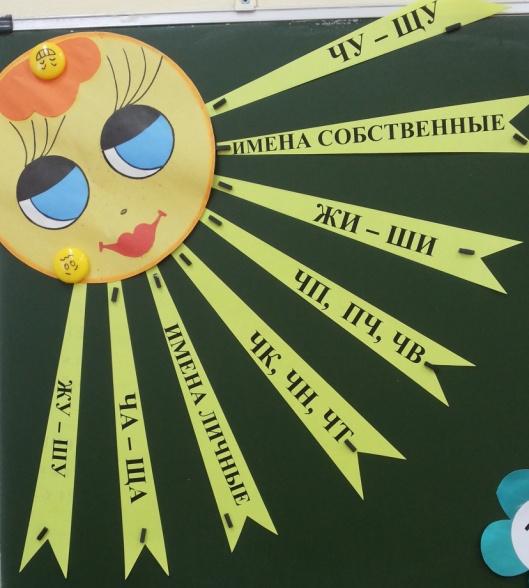 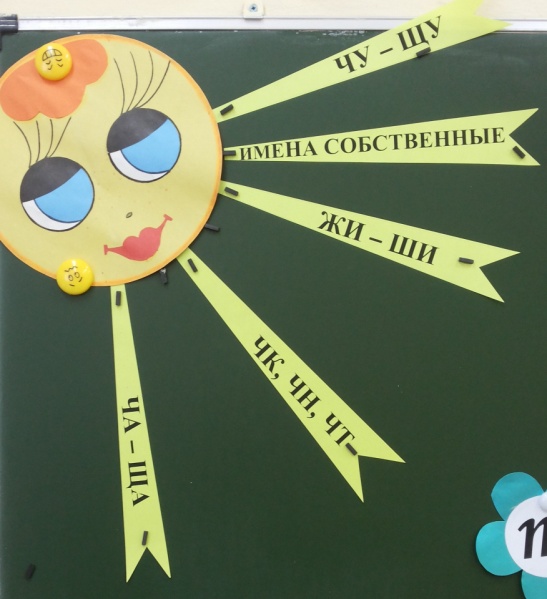 К п.3                                                             К п.5                                                           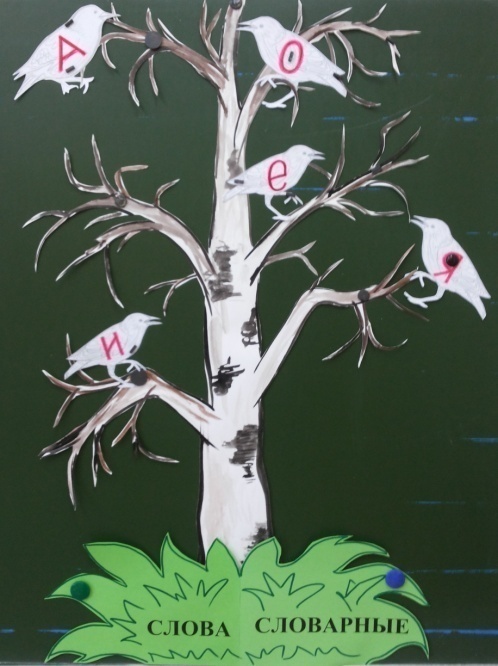 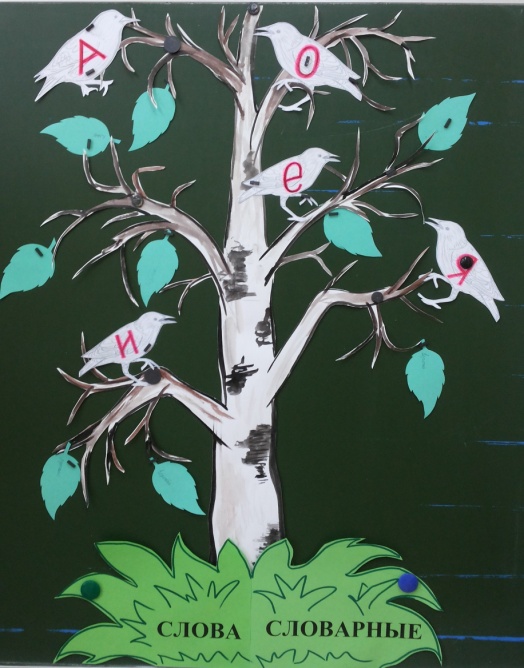 К п.3                                                                    К п.6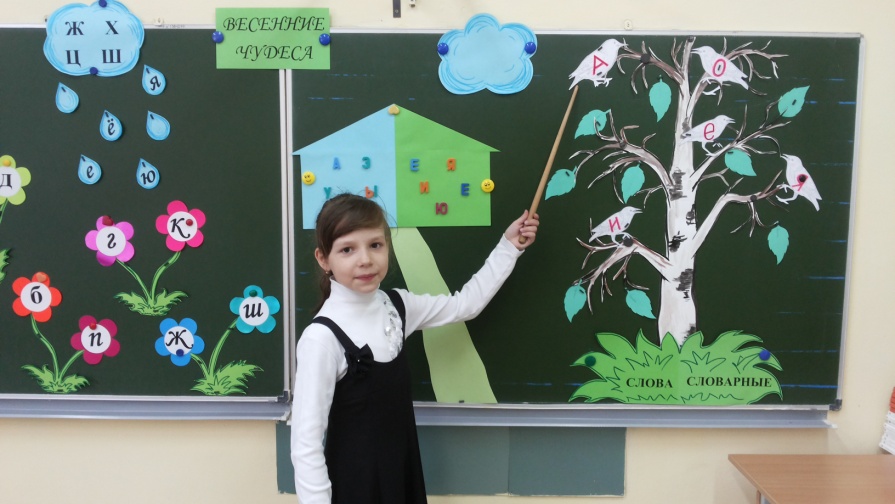 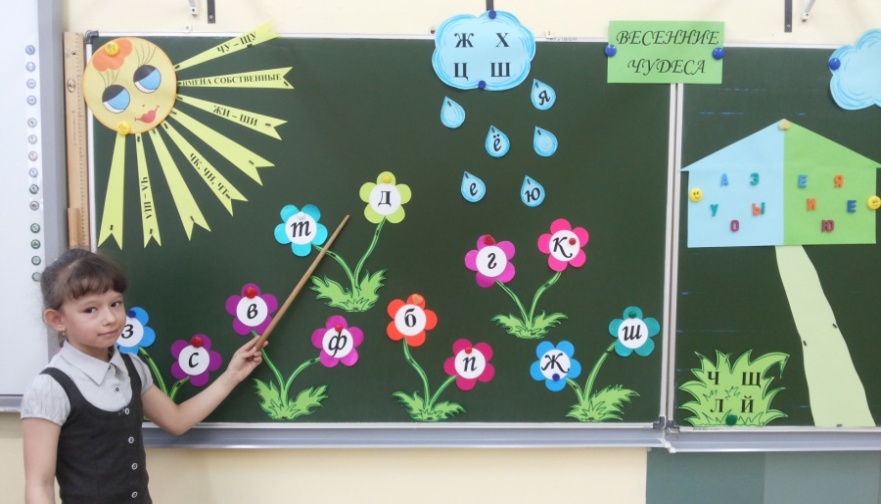   К п.7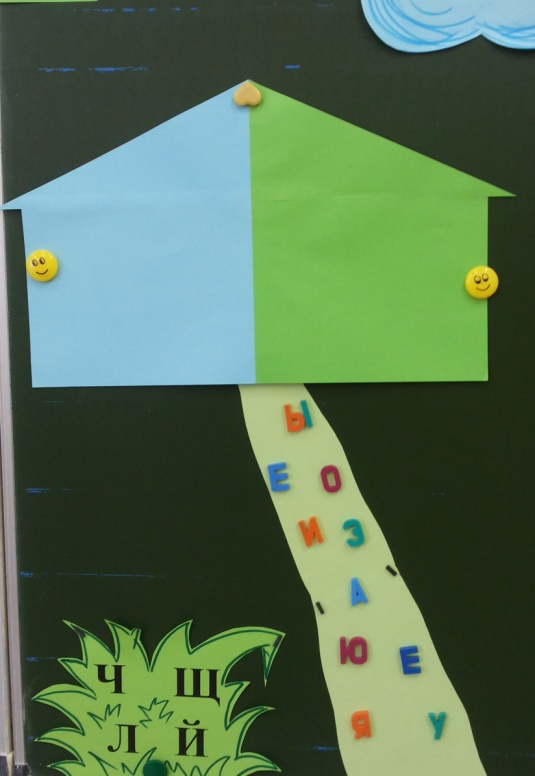 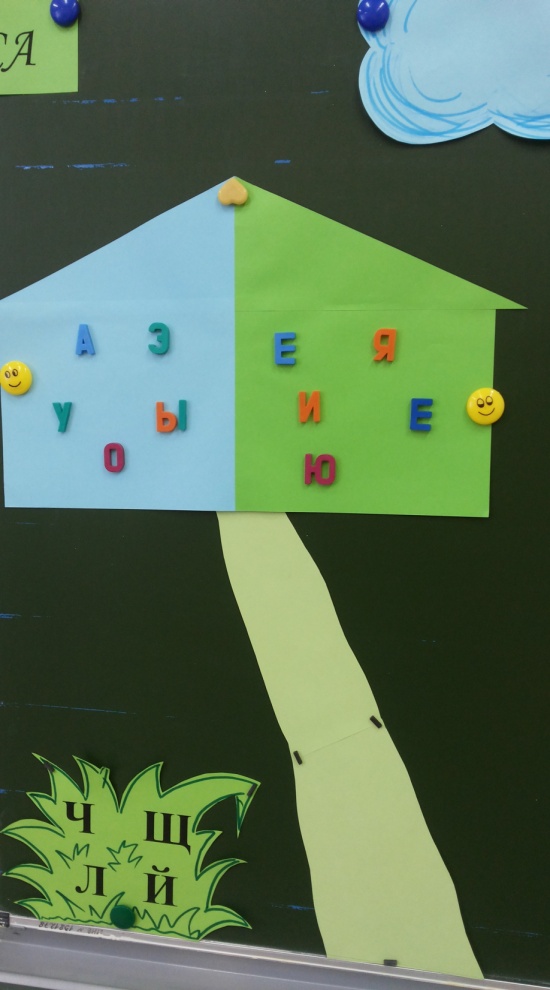 К п.7                                                                                                   К п.7, 8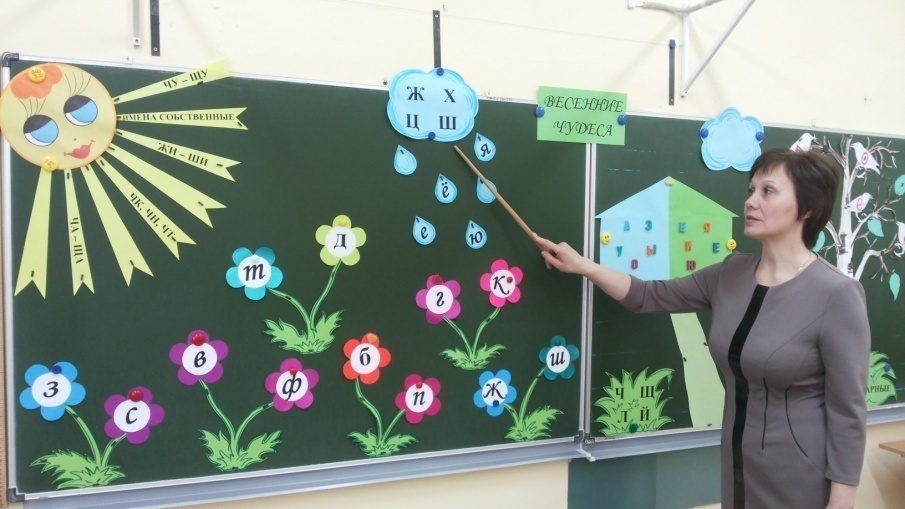 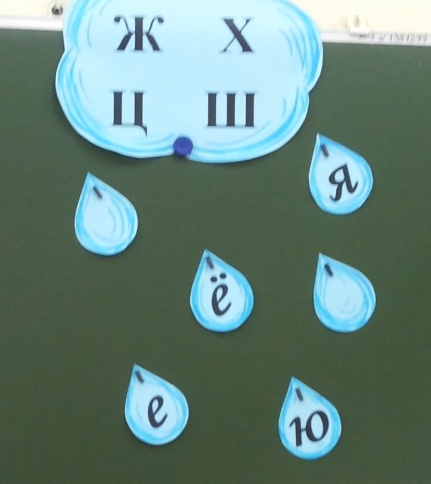 К п.11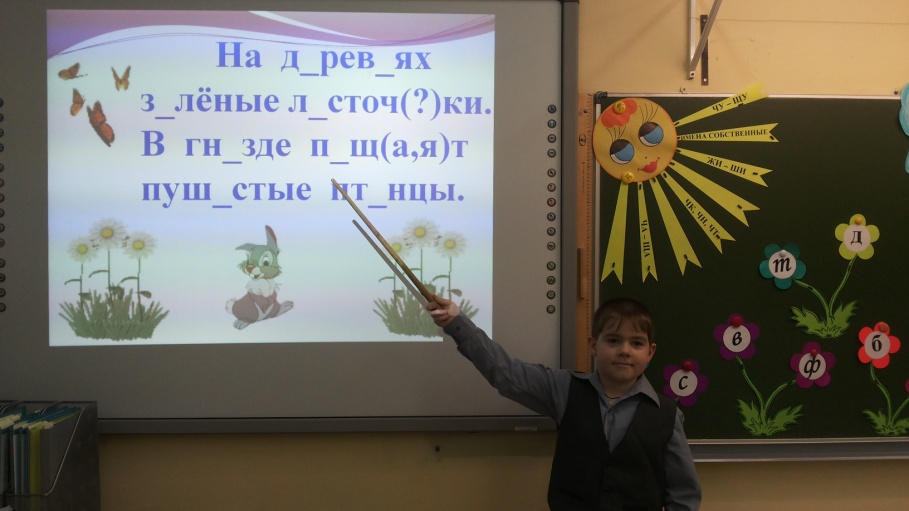 МКОУ «Средняя общеобразовательная школа № 2» п. Сывдарма Разработка открытого урокарусского языка в 1 классе   Подготовила и провела:Анфалова Надежда ПавловнаМай 2014 г.